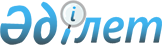 Об утверждении типового договора залога банковского вклада в качестве финансового обеспечения исполнения обязательств по ликвидации последствий эксплуатации объекта I категорииПриказ Министра экологии, геологии и природных ресурсов Республики Казахстан от 8 сентября 2021 года № 362. Зарегистрирован в Министерстве юстиции Республики Казахстан 10 сентября 2021 года № 24303
      В соответствии с пунктом 7 статьи 149 Экологического кодекса Республики Казахстан ПРИКАЗЫВАЮ: 
      1. Утвердить прилагаемый типовой договор залога банковского вклада в качестве финансового обеспечения исполнения обязательств по ликвидации последствий эксплуатации объекта I категории.
      2. Комитету экологического регулирования и контроля Министерства экологии, геологии и природных ресурсов Республики Казахстан в установленном законодательством Республики Казахстан порядке обеспечить:
      1) государственную регистрацию настоящего приказа в Министерстве юстиции Республики Казахстан;
      2) размещение настоящего приказа на интернет-ресурсе Министерства экологии, геологии и природных ресурсов Республики Казахстан после его официального опубликования;
      3) в течение десяти рабочих дней после государственной регистрации настоящего приказа в Министерстве юстиции Республики Казахстан представление в Департамент юридической службы Министерства экологии, геологии и природных ресурсов Республики Казахстан сведений об исполнении мероприятий, предусмотренных подпунктами 1) и 2) настоящего пункта.
      3. Контроль за исполнением настоящего приказа возложить на курирующего вице-министра экологии, геологии и природных ресурсов Республики Казахстан.
      4. Настоящий приказ вводится в действие со дня его первого официального опубликования и распространяется на правоотношения, возникшие с 1 июля 2021 года. Типовой договор залога банковского вклада в качестве финансового обеспечения исполнения обязательств по ликвидации последствий эксплуатации объекта I категории
      №_____ от "____" _____________ года
      (1) ____________________________________________________________
       ____________________________________________________________________,
       (полностью фамилия, имя и отчество (при его наличии), гражданство, дата рождения, наименование и реквизиты документа, удостоверяющего личность, индивидуальный идентификационный номер индивидуального предпринимателя, или полное наименование, бизнес-идентификационный номер, адрес юридического лица, являющегося оператором объекта I категории и (или) лицом, предоставляющим банковский вклад для целей обеспечения исполнения обязательств по ликвидации последствий эксплуатации объекта I категории)
       (далее – Залогодатель) в лице _______________________________________________
                               (должность и имя, фамилия и отчество (при его наличии),
       действующего на основании ________________________________________________
                               (вид документа, дата и номер) (для юридических лиц),
       (2) _______________________________________________________________________
       _________________________________________________________________________,
       (полное наименование государственного органа, заключающего договор залога)
       действующего от имени Республики Казахстан (далее – Залогодержатель), в лице
       _________________________________________________________________________,
                   (должность и имя, фамилия и отчество (при его наличии)
                         уполномоченного на подписание договора лица)
       действующего на основании _________________________________________________
                                     (вид документа, дата и номер), и
       (3) _______________________________________________________________________
       _________________________________________________________________________,
                         (полное наименование банка второго уровня)
       юридическое лицо, учрежденное в соответствии с законодательством Республики Казахстан, бизнес-идентификационный номер ________________________, осуществляющее деятельность в качестве банка на основании лицензии № ____ от ___________ года, выданной _______________________________________________________________________
                   (наименование государственного органа, выдавшего лицензию)
       (далее – Банк) в лице _______________________________________________________,
                               (должность и имя, фамилия и отчество (при его наличии)
       действующего на основании _________________________________________________
                                           (вид документа, дата и номер),
       Принимая во внимание, что:
       1) Залогодатель заключил с Банком договор условного банковского вклада № __________ от ___________ года в отношении открытого Залогодателю счета в Банке Международный номер банковского счета (IBAN) __________________ (номер) в (тенге казахстанская валюта)/(иностранной валюте) (далее – Вклад);
       Залогодатель намерен предоставить Залогодержателю в залог все права по Вкладу на условиях настоящего Договора в качестве финансового обеспечения исполнения своих обязательств по ликвидации последствий эксплуатации объекта I категории в соответствии с Экологическим кодексом Республики Казахстан (далее – Кодекс) на
       __________________________________________________________________________
                               (указать объект I категории)
       (далее – объект I категории).
      Залогодержатель, Залогодатель и Банк, именуемые совместно – "Стороны" или как указано выше, заключили настоящий договор залога банковского вклада (далее – Договор) о нижеследующем: Глава 1. Термины и определения
      1. В настоящем Договоре используются следующие термины и определения:
      1) объект I категории – объект, оказывающий значительное негативное воздействие на окружающую среду (наименование объекта I категории, ликвидация последствий эксплуатации которого обеспечивается по настоящему Договору);
      2) оператор объекта I категории – индивидуальный предприниматель или юридическое лицо, в собственности или ином законном пользовании которого находится объект, оказывающий значительное негативное воздействие на окружающую среду;
      3) сумма вклада – совокупная денежная сумма по вкладу в любой момент времени в течение срока действия настоящего Договора.
      Иные термины и определения, используемые в настоящем Договоре, применяются в соответствии с законодательством Республики Казахстан. Глава 2. Предмет Залога
      2. В обеспечение надлежащего исполнения обязательств Залогодателя по ликвидации последствий эксплуатации объекта I категории в размере ___________________________________________ тенге казахстанская валюта
       (указать цифрами и прописью общую сумму обеспечения, рассчитанную согласно Методике определения размера финансового обеспечения исполнения обязательств по ликвидации последствий эксплуатации объекта I категории).
       3. Залогодатель предоставляет Залогодержателю в залог все права требования Залогодателя по договору банковского вклада, включая права требования в отношении вознаграждения и денег, вносимых в будущем по Вкладу (далее – Предмет залога).
       Банк и Залогодатель подтверждают, что на дату подписания настоящего Договора сумма принятого Банком вклада составляет ___________________________________________ тенге казахстанская валюта,
       (указать цифрами и прописью общую сумму вклада)
       что подтверждается выпиской Банка об остатке и движении денег по банковскому счету №________от_______________ года, открытому по вкладу.
       4. Срок исполнения обязательства в полном объеме, обеспечиваемого залогом по настоящему Договору, наступает в _________________________________________________
                                     (указать срок, предусмотренный в соответствии
                                           с пунктом 3 статьи 147 Кодекса).
      5. Залогодатель заверяет Залогодержателя и Банк в том, что на дату заключения настоящего Договора предмет залог юридически и фактически не обременен правами третьих лиц.
      6. Банк заверяет Залогодержателя в том, что на дату подписания настоящего Договора письменно не извещен Залогодателем о залоге прав по вкладу в пользу другого лица или других лиц.
      7. Банк считается уведомленным о залоге вклада с даты подписания Договора Залогодержателем.
      8. До прекращения залога по настоящему Договору сумма вклада в любое время увеличивается Залогодателем без письменного согласия Залогодержателя или Банка, с последующим письменным уведомлением Залогодержателя в течение 5 (пяти) рабочих дней после такого увеличения. К уведомлению прикладывается оригинал и копия квитанции о пополнении (взносе денег) вклада или другого документа, выдаваемого Банком. Оригинал квитанции подлежит возврату Залогодателю после сверки Залогодержателем.
      9. Стороны согласились, что до прекращения залога по настоящему Договору Залогодатель не вправе требовать полного или частичного возврата вклада, кроме частичного возврата суммы вклада с письменного согласия Залогодержателя, в соответствии с Кодексом в случаях:
      1) уменьшения общей суммы обеспечения исполнения обязательства по ликвидации последствий эксплуатации объекта I категории при перерасчете размера финансового обеспечения в соответствии с пунктом 9 статьи 147 Кодекса;
      2) предоставления Залогодателем иного обеспечения исполнения обязательства, указанного в пункте 1 настоящего Договора, при условии, что покрываемая им сумма в совокупности с фактической суммой вклада составляет не менее общей суммы обеспечения, требуемой и рассчитанной в соответствии с Кодексом. Глава 3. Права и обязанности Залогодателя
      10. Залогодатель обязуется:
      1) без согласия Залогодержателя не передавать или другим образом распоряжаться правами по вкладу и соответствующему счету в Банке, если иное не предусмотрено настоящим Договором;
      2) не предоставлять в пользу какого-либо лица, кроме Залогодержателя, какого-либо права в отношении и (или) интерес в предмете залога;
      3) немедленно письменно извещать Залогодержателя о любом распоряжении, указании, разрешении, извещении или любом другом документе, который касается или может коснуться предмета залога, и получен Залогодателем от какой-либо третьей стороны (в том числе о возникновении обстоятельств, создающих угрозу утраты Залогодателем прав на предмет залога и (или) наличию и сохранности предмета залога);
      4) в случае возникновения угрозы и (или) наступления факта уменьшения размера залоговой стоимости, утраты предмета залога, а также в случае наложения ареста или иного обременения на предмет залога в рамках исполнительного производства по вступившим в законную силу решениям судов, арбитражей, по искам третьих лиц имущественного характера, по требованию Залогодержателя предоставить в залог иной банковский вклад в банке второго уровня Республики Казахстан в срок, предусмотренный Кодексом;
      5) в случае обращения взыскания добросовестно сотрудничать и оказывать содействие действиям Залогодержателя, осуществляемым в соответствии настоящим Договором;
      6) нести все расходы, в том числе по заключению и оформлению настоящего Договора;
      7) сообщить Залогодержателю о своей предстоящей ликвидации, реорганизации, а также о принятии в отношении него реабилитационной процедуры, в течение 3 (трех) рабочих дней со дня, когда Залогодателю (юридическому лицу) стало об этом известно.
      11. Залогодатель вправе:
      1) требовать частичного возврата суммы вклада в случаях, предусмотренных пунктом 9 настоящего Договора;
      2) прекратить обращение взыскания на предмет залога в любое время посредством исполнения обеспеченного залогом обязательства;
      3) получить деньги по вкладу, оставшиеся после обращения взыскания на предмет залога Залогодержателем в соответствии с настоящим Договором;
      4) вносить дополнительные суммы по вкладу (пополнение);
      5) после полного прекращения обязательств по ликвидации последствий эксплуатации объекта I категории, проводимых Залогодателем, требовать от Залогодержателя принятия мер, необходимых от Залогодержателя в соответствии с Гражданским кодексом Республики Казахстан (далее – Гражданский кодекс) для прекращения залога.
      12. Залогодатель не вправе уступать, передать, осуществлять новацию или отчуждать свои права или обязательства по настоящему Договору без предварительного письменного согласия Залогодержателя.
      13. В случае перехода права собственности на предмет залога от Залогодателя к другому лицу в порядке универсального правопреемства право залога сохраняет силу, и правопреемник Залогодателя обладает всеми правами и несет все обязанности Залогодателя по настоящему Договору. Глава 4. Права и обязанности Залогодержателя
      14. Залогодержатель вправе:
      1) запрашивать у Залогодателя или Банка выписки об остатке и движении денег по вкладу, которые предоставляются Залогодержателю в течение 5 (пяти) рабочих дней после получения соответствующего письменного требования;
      2) требовать от Залогодателя незамедлительного совершения всех действий, необходимых в рамках законодательства Республики Казахстан для поддержания, защиты или замены предмета залога, и по своему усмотрению требовать получения от Залогодателя полного возмещения обоснованных затрат и расходов, понесенных Залогодержателем при принятии таких мер самостоятельно;
      3) требовать от любого лица (в том числе и от Залогодателя) прекращения любого посягательства на предмет залога, угрожающего его утратой;
      4) в случае, предусмотренном настоящим Договором и Кодексом, по своему выбору получить удовлетворение за счет всего предмета залога, либо за счет его части, сохраняя возможность впоследствии получить удовлетворение за счет оставшейся части;
      5) уступить свои права или обязательства по настоящему Договору без согласия других Сторон в соответствии с Гражданским кодексом;
      6) в случае неисполнения или ненадлежащего исполнения Залогодателем обеспеченного залогом обязательства получить удовлетворение путем обращения взыскания на предмет залога.
      15. Залогодержатель обязан:
      1) выдавать, в случае необходимости, Залогодателю необходимые справки и сведения для осуществления прав Залогодателя;
      2) после полного исполнения Залогодателем своих обязательств, обеспеченных предметом залога, принять меры, требуемые от Залогодержателя в соответствии с Кодексом и Гражданским кодексом для прекращения залога.
      16. В случае реорганизации, упразднения Залогодержателя или передачи его функций и полномочий по приему обеспечений исполнения обязательств по ликвидации последствий эксплуатации объекта I категории, в том числе по настоящему Договору, права и обязанности Залогодержателя по настоящему Договору переходят соответствующему государственному юридическому лицу в соответствии с Гражданским кодексом без согласия других Сторон. Глава 5. Обращения взыскания на предмет залога
      17. Стороны соглашаются, что обращение взыскания на предмет залога (реализация предмета залога) производится во внесудебном порядке путем передачи Банком Залогодержателю всех денег, причитающихся по вкладу, по первому письменному требованию Залогодержателя, а при невозможности передачи денег в момент обращения взыскания на предмет залога – путем перехода к Залогодержателю прав по вкладу по его письменному уведомлению. При этом Банк и Залогодатель подтверждают свое согласие на такой переход к Залогодержателю прав по вкладу.
      18. Для обращения взыскания на предмет залога в соответствии с настоящим Договором без согласия Залогодателя или Банка Залогодержателем или иным государственным органом, действующим в интересах Республики Казахстан, может быть назначено и уполномочено любое лицо.
      19. Залогодатель и Банк обязуются не противодействовать в любой форме Залогодержателю при принятии мер по обращению взыскания на предмет залога.
      20. Залогом по настоящему Договору обеспечивается требование Залогодержателя по стоимости ликвидации последствий эксплуатации объекта I категории в том размере, какую она имеет к моменту фактического удовлетворения, включая возмещение расходов по обращению взыскания и прочие издержки. Глава 6. Прекращение залога
      21. Залог, предоставленный Залогодержателю по настоящему Договору, прекращается:
      1) при надлежащем исполнении обязательства по ликвидации последствий эксплуатации объекта I категории в соответствии с Кодексом и Гражданским кодексом;
      2) в случае обращения взыскания на предмет залога в соответствии с настоящим Договором;
      3) с письменного согласия Залогодержателя при передаче объекта I категории оператором в собственность или другое законное владение новому оператору и предоставлении новым оператором объекта I категории другого надлежащего обеспечения исполнения обязательств по ликвидации последствий эксплуатации объекта I категории в соответствии с Гражданским кодексом;
      4) при замене с письменного согласия Залогодержателя заложенного Вклада другим способом обеспечения исполнения обязательства Залогодателя по ликвидации последствий эксплуатации объекта I категории в соответствии с Гражданским кодексом.
      22. По письменному запросу Залогодателя и (или) Банка Залогодержатель в течение 10 (десяти) рабочих дней обязан предоставить письменное подтверждение о внесении в реестр обеспечений записи о прекращении залога по настоящему Договору. Глава 7. Порядок разрешения споров
      23. Настоящий Договор, а также все правоотношения, возникающие в связи с исполнением настоящего Договора, регулируются и подлежат толкованию в соответствии с действующим Гражданским кодексом.
      24. Все споры и разногласия, связанные с изменением, расторжением и исполнением настоящего Договора, подлежат разрешению в судебном порядке, предусмотренном Гражданским кодексом. Глава 8. Уведомления
      25. Любое уведомление или сообщение, направляемое Сторонами друг другу по Договору, совершается в письменной форме и за подписью уполномоченного лица. Такое уведомление или сообщение считается направленным надлежащим образом, если оно доставлено нарочным либо заказной почтой по соответствующим адресам местонахождения Сторон. В случае реорганизации, упразднения Залогодержателя или передачи его функций и полномочий по приему обеспечений исполнения обязательств по ликвидации последствий эксплуатации объекта I категории, в том числе прав и обязанностей по настоящему Договору, другому государственному юридическому лицу в соответствии с Гражданским кодексом, уведомление Залогодержателя направляется по адресу местонахождения правопреемника или такого государственного юридического лица. Глава 9. Обстоятельства непреодолимой силы
      26. Стороны несут ответственность за неисполнение или ненадлежащее исполнение условий Договора в соответствии с настоящим Договором и Гражданским кодексом.
      27. Стороны Договора освобождаются от ответственности за частичное или полное неисполнение обязательств по настоящему Договору, если надлежащее исполнение оказалось невозможным вследствие обстоятельств непреодолимой силы.
      28. Обстоятельствами непреодолимой силы являются стихийные бедствия, а именно землетрясения, извержения вулкана или действия подземного огня, оползня, горного обвала, бури, урагана, наводнения, а также террористические акты, запретительные меры, предусмотренные в правовых актах государственных органов Республики Казахстан, и подобные обстоятельства, которые Стороны не могли предвидеть и которые непосредственно повлияли на исполнение настоящего Договора.
      29. В течение 2 (двух) рабочих дней после прекращения обстоятельств непреодолимой силы вовлеченная в него Сторона должна письменно уведомить другую Сторону о прекращении обстоятельств непреодолимой силы и возобновить исполнение своих обязательств.
      30. Ненадлежащее уведомление лишает Сторону права ссылаться на любое вышеуказанное обстоятельство как основание, освобождающее от ответственности за неисполнение или ненадлежащее исполнение обязательств по настоящему Договору.
      31. Действие обстоятельств непреодолимой силы должно подтверждаться документами соответствующих компетентных государственных органов и организаций Республики Казахстан. Глава10. Прочие условия
      32. Изменения или дополнения в настоящий Договор вступают в силу только если они совершены в письменной форме и подписаны уполномоченными представителями Сторон, если иное не предусмотрено в настоящем Договоре.
      33. Настоящий Договор заключен "__" __________ 20__ года.
      34. Настоящий Договор составлен на русском и казахском языках в 3 (трех) экземплярах, имеющих одинаковую юридическую силу, по одному экземпляру для каждой из Сторон. Глава 11. Юридические адреса и реквизиты Сторон
					© 2012. РГП на ПХВ «Институт законодательства и правовой информации Республики Казахстан» Министерства юстиции Республики Казахстан
				
      Министр экологии,
геологии и природных ресурсов
Республики Казахстан 

М. Мирзагалиев

      "СОГЛАСОВАН"
Министерство финансов
Республики Казахстан
"СОГЛАСОВАН"
Агентство Республики Казахстан
по регулированию и развитию
финансового рынка

      "СОГЛАСОВАН"
Министерство национальной экономики
Республики Казахстан

      "СОГЛАСОВАН"
Министерство энергетики
Республики Казахстан
Утвержден
приказом Министра
экологии, геологии и
природных ресурсов
Республики Казахстан
от 8 сентября 2021 года № 362
Залогодатель:
Залогодержатель:
(полное наименование оператора объекта

I категории (или) лица, предоставляющего

банковский вклад для целей обеспечения

исполнения обязательств по ликвидации

последствий эксплуатации объекта I категории)
(полное наименование государственного органа)
Бизнес-идентификационный номер:
________________________________
Бизнес-идентификационный номер:
________________________________
(фамилия, имя, отчество (при его наличии), должность)
(фамилия, имя, отчество (при его наличии), должность)
Банк:
(полное наименование банка)
Бизнес-идентификационный номер:
________________________________ 
(фамилия, имя, отчество (при его наличии), должность)